ГК «ВнешЭкономАудит» и МФЦ «Территория бизнеса» стали партнерамиГруппа компаний «ВнешЭкономАудит» и МФЦ «Территория бизнеса» подписали партнерское соглашение в сфере оказания услуг бухгалтерского, кадрового и юридического аутсорсинга, бизнес-обучения для субъектов малого и среднего предпринимательства.В рамках партнерства запланирована работа консультационного пункта «Скорая бухгалтерская помощь» на территории МФЦ, где предприниматели смогут получать от экспертов «ВнешЭкономАудит» консультационную помощь бизнеса по вопросам бухгалтерского учета и налогообложения, а также применения трудового, налогового и гражданского законодательства.На регулярной основе будут проводиться обучающие мероприятия для предпринимателей, собственников и руководителей развивающихся компаний. Целью семинаров является не только получение участниками практических знаний и навыков, необходимых для успешного развития бизнеса и принятия управленческих решений, но и установление новых деловых контактов, обмен опытом.Первый семинар на тему «Где взять деньги на бизнес?» состоится 8 августа, где лектор Татьяна Лобко расскажет об эффективных финансовых инструментах, как собственных, так и привлеченных, которые позволят успешно развиваться бизнесу в текущих экономических условиях.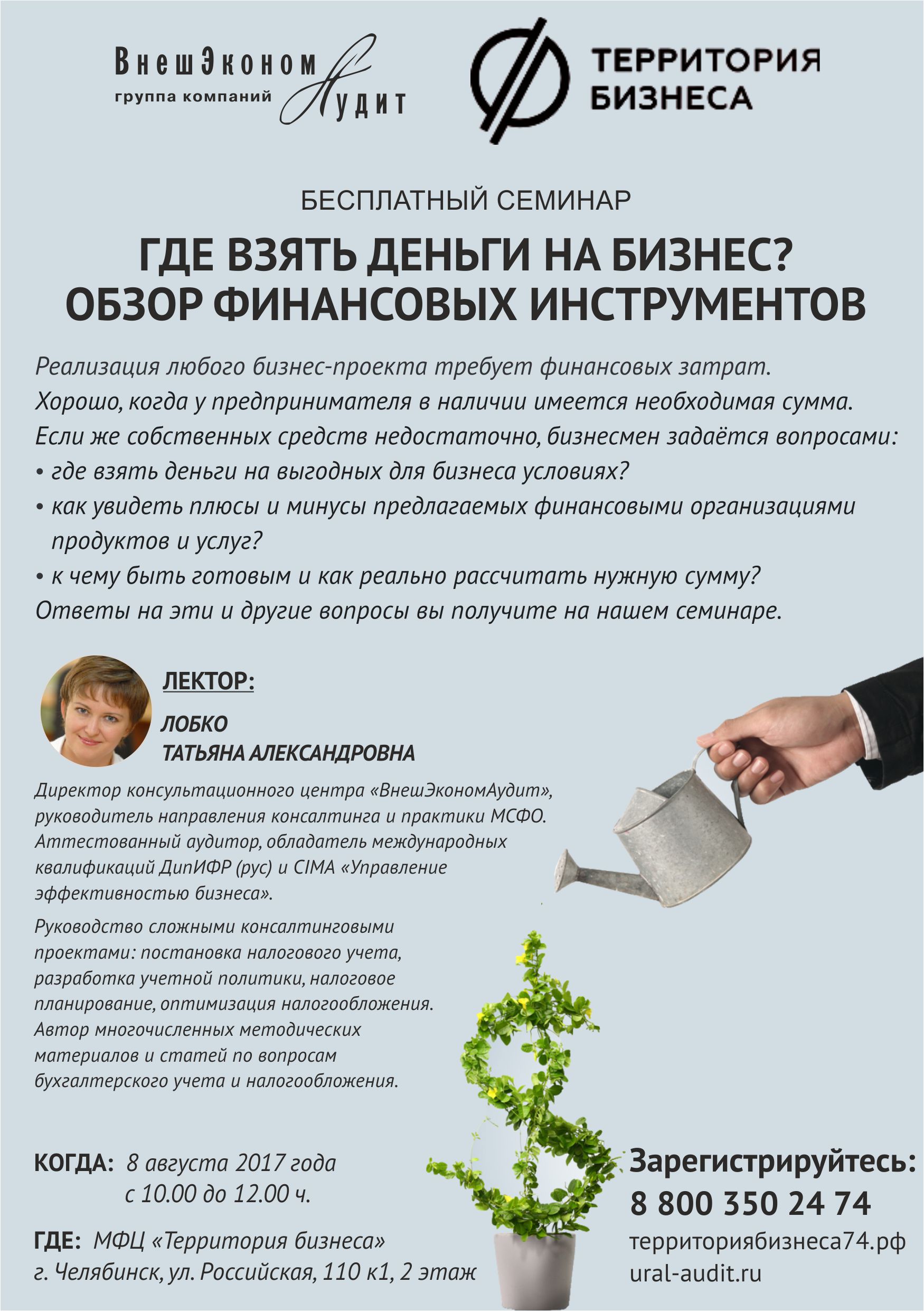 Принять участие в бесплатном семинаре может любой желающий. Для этого необходимо оставить заявку по телефону 8-800-350-24-74.Дата и время проведения семинара: 8 августа 2017 года с 10:00 до 12:00.Место проведения: ул. Российская 110, корпус 1, 2-й этаж, МФЦ «Территория Бизнеса».Оригинал материала: http://chel.74.ru/text/industry/327585229991936.htmlИсточник http://chel.74.ru/text/industry/327585229991936.html